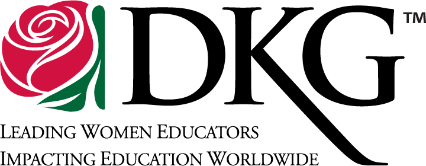 Tagungsablauf Darmstadt 19.-21. April 2024Freitag, 19. April 2024Samstag, 20.April 2024Sonntag, 21. April 2024Anreise17:00 Uhr – 18.30UhrFührung: Das weibliche Gesicht der TU Darmstadt – 90 Minuten voller Geschichten und Portraits von weiblichen Persönlichkeiten, die die TU Darmstadt im Laufe der Zeit geprägt haben.Treffpunkt: Karolinenplatz 5 (Eingangsbereich des karo5)19:00 UhrGemeinsames Abendessen (à la Carte, Selbstzahler)Ratskeller, Marktplatz 8    www.ratskeller-darmstadt.de09:45Eröffnung10:15 - 11:45Referat : Verläufe von psychischen Belastungsreaktionen bei älteren Menschen nach Stress-Exposition (Frau Désirée Wild) 12:00 - 12:45Mittagspause mit kräftigen Beilagen12:45 – 15:30Mitgliederversammlung (s. Tagesordnung)15:30 – 16:00Kaffee mit süßen Beilagen16:15 -  18:15Stadtführung: Treffpunkt Touristinfo Luisenplatz19:00 UhrGemeinsames Abendessen im Restaurant Sitte  (Selbstzahler) Karlstr.15  (Fußweg vom Hotel 10 Min.)10:30Uhr– 11.30Uhr Ausstellungsbesuch  Schlossmuseum mit FührungTreffpunkt: 10.15Uhr, Kasse SchlossmuseumEintritt pro Person: 3€